Гимнастика с элементами логоритмики.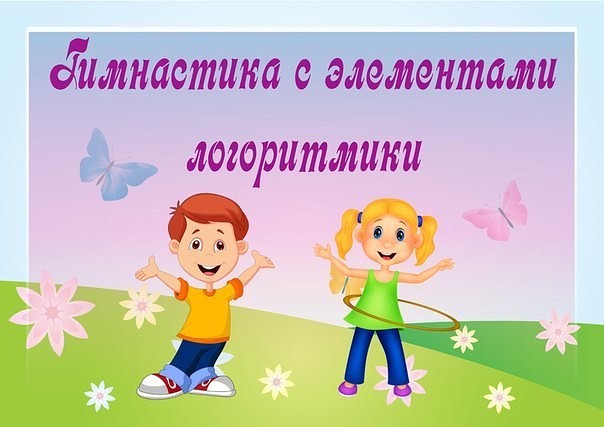 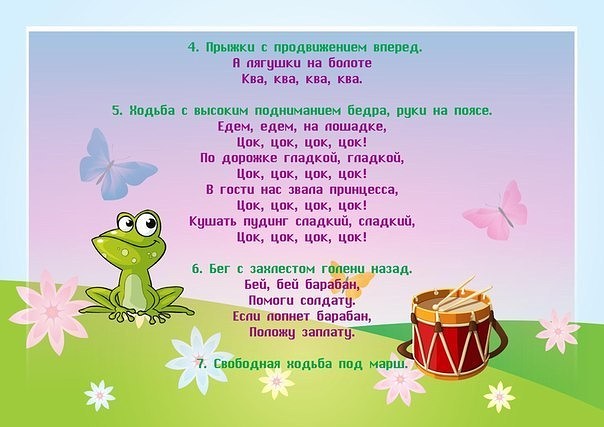 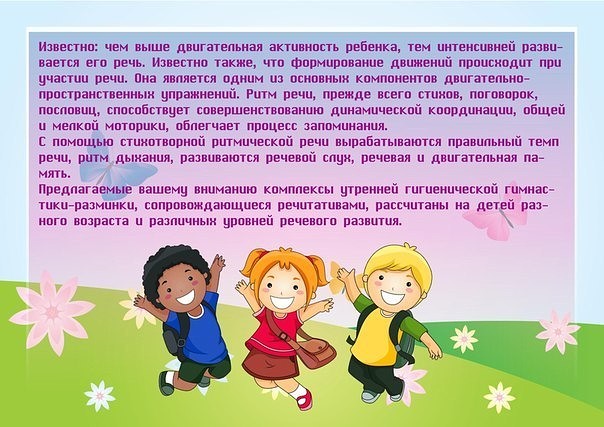 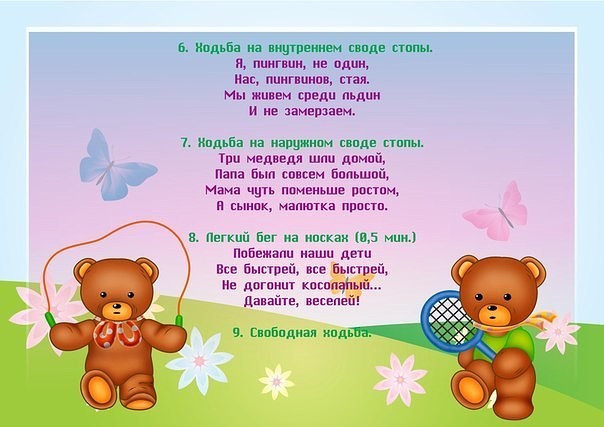 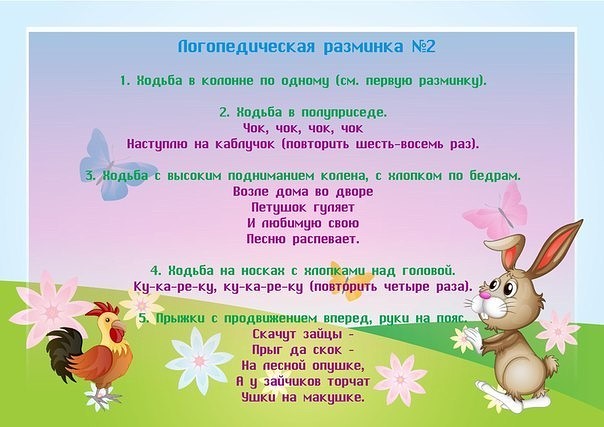 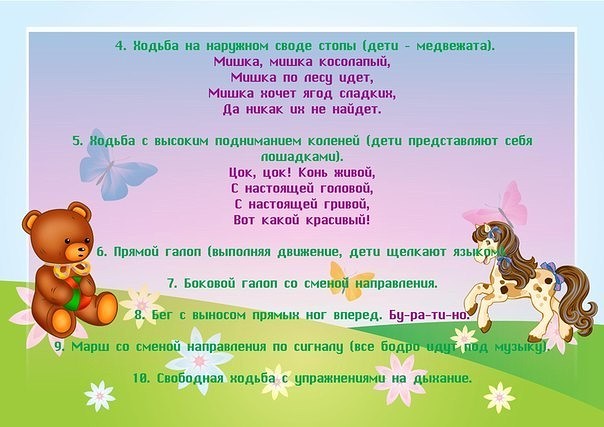 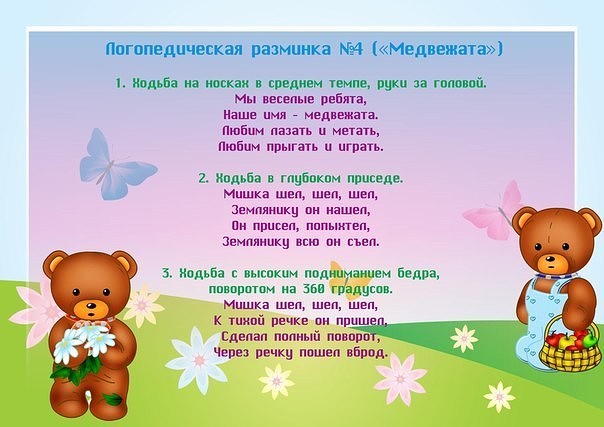 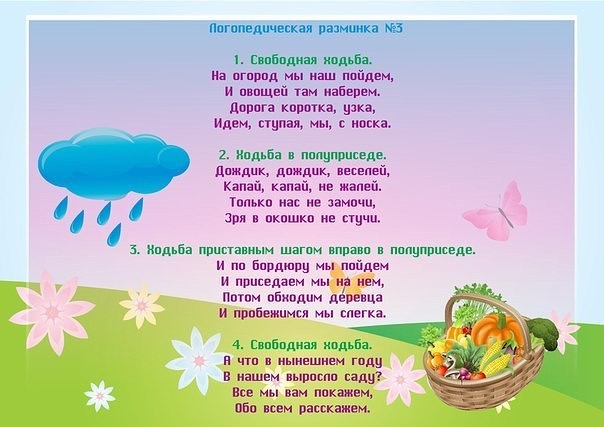 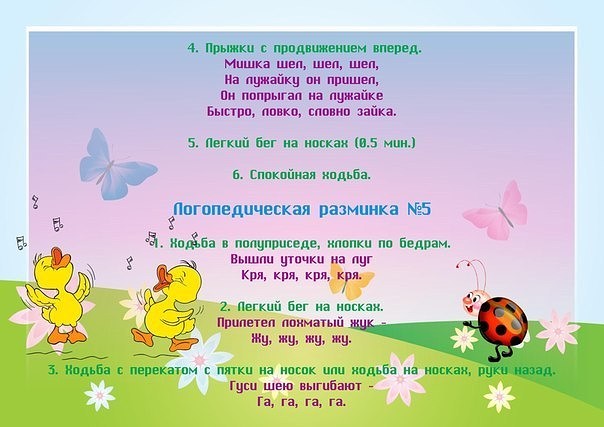 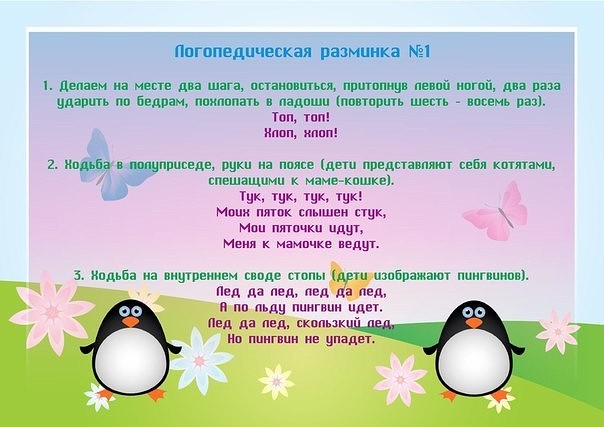 